Muy Señora mía/Muy Señor mío,Le informo de que ha cambiado el lugar de celebración de los siguientes eventos en Arusha, Tanzanía. Los eventos y reuniones se celebrarán en el Gran Meliá Arusha, sin modificación de las fechas correspondientes:•	12 de septiembre de 2023 – Sesión para nuevos participantes en la CE 20 del UIT-T•	12 de septiembre de 2023 – 28ª reunión de la Actividad Conjunta de Coordinación sobre Internet de las cosas y ciudades y comunidades inteligentes (JCA-IoT and SC&C)•	12 de septiembre de 2023 – Reunión especial del Grupo Temático de la UIT sobre el metaverso (FG-MV)•	13 de septiembre de 2023 – 3er Foro de la UIT sobre "Ciudades y el metaverso, configurando un urbaverso para todos"•	13-22 de septiembre de 2023 – Reunión de la Comisión de Estudio 20 del UIT-T, "Internet de las cosas (IoT) y ciudades y comunidades inteligentes (C+CI)"Tiene a su disposición más información en la página principal de la Comisión de Estudio 20 del UIT-T y en la página principal del evento.Le deseo una reunión agradable y productiva.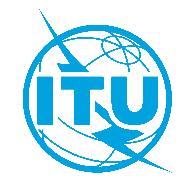 Unión Internacional de TelecomunicacionesOficina de Normalización de las TelecomunicacionesGinebra, 11 de septiembre de 2023Ref.:Ref.:Corrigéndum 2 a laCarta Colectiva TSB 3/20SG 20/CBA:-	Las Administraciones de los Estados Miembros de la Unión;-	Los Miembros del Sector UIT-T;-	Los Asociados de la Comisión de Estudio 20 del UIT-T; y a-	Las Instituciones Académicas de la UITTel.:Tel.:+41 22 730 6301A:-	Las Administraciones de los Estados Miembros de la Unión;-	Los Miembros del Sector UIT-T;-	Los Asociados de la Comisión de Estudio 20 del UIT-T; y a-	Las Instituciones Académicas de la UITFax:Fax:+41 22 730 5853A:-	Las Administraciones de los Estados Miembros de la Unión;-	Los Miembros del Sector UIT-T;-	Los Asociados de la Comisión de Estudio 20 del UIT-T; y a-	Las Instituciones Académicas de la UITCorreo-e:Correo-e:tsbsg20@itu.int A:-	Las Administraciones de los Estados Miembros de la Unión;-	Los Miembros del Sector UIT-T;-	Los Asociados de la Comisión de Estudio 20 del UIT-T; y a-	Las Instituciones Académicas de la UITWeb:Web:https://itu.int/go/tsg20 A:-	Las Administraciones de los Estados Miembros de la Unión;-	Los Miembros del Sector UIT-T;-	Los Asociados de la Comisión de Estudio 20 del UIT-T; y a-	Las Instituciones Académicas de la UITAsunto:Reunión de la Comisión de Estudio 20 y eventos conexos; 
Arusha, 12-22 de septiembre de 2023Reunión de la Comisión de Estudio 20 y eventos conexos; 
Arusha, 12-22 de septiembre de 2023Reunión de la Comisión de Estudio 20 y eventos conexos; 
Arusha, 12-22 de septiembre de 2023Atentamente,Seizo Onoe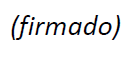 Director de la Oficina de 
Normalización de las Telecomunicaciones  ITU-T SG20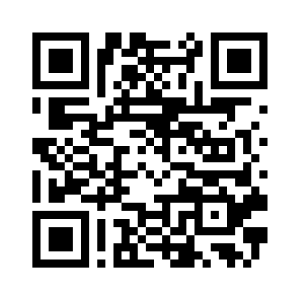 Atentamente,Seizo OnoeDirector de la Oficina de 
Normalización de las Telecomunicaciones Información más reciente